Тип статьи / Type of the articleНаучная статья / Research Article Обзорная статья / Review ArticleДискуссионная статья / Discussion ArticleПерсоналии / Biographical articleРецензия на книгу / Book ReviewКраткое сообщение / Short CommunicationУДК 316.34 (выбрать индекс можно в справочнике кодов российских классификаторов - https://classinform.ru/)doi: 10.14258/ssi(2022)1-00НАЗВАНИЕ СТАТЬИ НА РУССКОМ ЯЗЫКЕИван Васильевич Иванов1, Петр Николаевич Петров2, Валентина Федоровна Степанова31Алтайский государственный университет, Барнаул, Россия, ivanov@mail.ru, https://orcid.org/0000-0000-1111-11112Московский государственный университет, Москва, Россия, petrov@msu.ru, https://orcid.org/0000-0000-2222-22223Костромской государственный университет имени Н.А. Некрасова, Кострома, Россия, stepanova@ksu.ru, https://orcid.org/0000-0000-3333-33333Аннотация. Далее приводится аннотация на русском языке (Объем – 250-300 слов). Аннотация должна быть оформлена по международным стандартам и включать следующие элементы: актуальность проведения исследования, постановка проблемы; цель научного исследования; методология, дизайн исследования; основные результаты, выводы исследовательской работы, научная новизна, ценность и практическое значение итогов работы. В аннотации не должен повторяться текст самой статьи и ее название. В ней не должно быть таблиц, графических материалов, ссылок на литературу. Аннотация не должна содержать материалов или выводов, которые отсутствует в самой статье.Ключевые слова: должны соответствовать теме статьи и отражать её предметную, терминологическую область. Не рекомендуется использовать обобщённые и многозначные слова, а также словосочетания, содержащие причастные обороты.Финансирование: исследование выполнено при финансовой поддержке Российского научного фонда (проект №11-11-111111 Название проекта).Для цитирования: Иванов И.В., Петров П.Н., Степанова В.Ф. Название статьи на русском языке // Society and Security Insights. 2022. Т.5, № 1. С. 0–0. doi: 10.14258/ssi(2022)1-00.ARTICLE TITLE IN ENGLISH Ivan V. Ivanov1, Petr N. Petrov2, Valentina F. Sidorova3 1Altai State University, Barnaul, Russia, ivanov@mail.ru, https://orcid.org/0000-0000-1111-11112Moscow State University, Moscow, Russia, petrov@msu.ru, https://orcid.org/0000-0000-2222-22223Nekrasov Kostroma State University, Kostroma, Russia, stepanova@ksu.ru, https://orcid.org/0000-0000-3333-33333Abstract. Abstract in English should include about 200-250 words. The abstract is the only part of the paper that readers see when they search through electronic databases. The usual sections defined in a structured abstract are the Background, Methods, Results, and Conclusions; other headings with similar meanings may be used (eg, Introduction in place of Background or Findings in place of Results). Some journals include additional sections, such as Objectives (between Background and Methods) and Limitations (at the end of the abstract). In the rest of this paper, issues related to the contents of each section will be examined in turn.Keywords: keyword 1, keyword 2, keyword 3, keyword 4, keyword 5, keyword 6, keyword 7Financial Support: the work was supported by the Russian Science Foundation, Project № 11-11-111 The title of the project.For citation: Ivanov, I. V., Petrov, P. N., Sidorov, V. F. (2022). Article title in English. Society and Security Insights, 5(1), 0–0. (In Russ.). doi: 10.14258/ssi(2022)1-00.Основной текст статьиДля статей, описывающих результаты прикладных исследований, рекомендуется следовать структуре IMRAD (Introduction. Material and methods. Results. Discussion):– введение (обзор литературы);– методы исследования (цели и задачи исследования, исследовательский дизайн, описание выборы и используемых методов обработки и анализа данных);– результаты (описание результатов, доказательство гипотез);– обсуждение (интерпретация полученных результатов, описание возможных дискуссионных моментов и взаимосвязи с результатами проведенных ранее исследований, обсуждение возможных ограничений исследования и проблем, возникших на разных этапах, возможных направлений будущих исследований и применения полученных результатов);– заключение (краткий обобщающий раздел, в котором излагаются основные идеи и аргументы статьи, основные выводы и рекомендации).Основной текст статьи должен быть хорошо организован, разделен на разделы и подразделы, снабженные заголовками разного уровня. Пример заголовка первого уровняПример заголовка второго уровня1.2.1 Пример заголовка третьего уровняВыравнивание по ширине страницы.Страницы не нумеруются.Специальное форматирование, переносы в тексте не допускаются.Подчеркивание в тексте не применяется. Для выделения используется выделение курсивом (предпочтительно) или жирным шрифтом (минимально).Нумерованные списки создаются автоматическими средствами Word (цифры не расставляются «вручную»). Если в нумерованном списке после номера стоит точка «.», то пункты списка оформляются с Прописной буквы, после каждого перечисления ставится точка. Если скобка «)» или ничего – то допустимо оформлять текст в списке со строчной буквы, в этом случае в конце списка ставится запятая или точка с запятой. В конце перечисления ставится точка.Маркированные списки не используются, для выделения элементов списка используется абзацный отступ 1,25 см. Как правило в этом случае перед списком стоит двоеточие «:», каждый элемент в списке оформляется со строчной буквы, в конце его ставим запятую «,» или точку с запятой «;», и так далее.Применяется автоматическое формирование постраничных сносок средствами Word. Сноски нумеруются. Используйте в Word опцию "Ссылки – Вставить сноску". Постраничные сноски предназначены для предоставления дополнительной фактической информации, аргументов или комментариев к положениям, описываемым в основном тексте статьи, а также для цитат публицистических источников (новостей, выступлений официальных лиц) и правовых документов. Использование концевых сносок для цитирования научной литературы недопустимо.Оформление рисунков и таблицТаблицы следует помещать после их описания. Таблицы должны иметь сквозную нумерацию арабскими цифрами и заголовки, кратко раскрывающие их содержание. Заголовок размещается над таблицей, выравнивается по ширине, отступ не делается. Подзаголовки столбцов должны быть максимально краткими и информативными. Единицы измерения указывают после запятой. Дополнительная информация для разъяснения содержания таблицы помещается под ней как примечание. Обязательно объяснение выделяемых полужирным или курсивным шрифтом элементов таблицы. См. пример оформления таблицы в приложении.Следует избегать многостраничных таблиц; большие по объему данные предпочтительнее распределить между несколькими таблицами. Возможно использование только вертикальных таблиц.Рисунки располагаются в тексте по мере необходимости. В тексте ссылки на рисунки и таблицы даются в скобках (табл. 1, рис. 1). Все диаграммы, выполненные в программе Excel, должны хорошо читаться, не иметь рамок и быть представлены в тексте в формате рисунка. Также диаграммы следует прилагать к статье в формате отдельных файлов (предпочтение – TIFF, JPG). Имя файла должно содержать фамилию автора и номер рисунка, например, ‘Ivanov1.jpg’.Оформление внутритекстовых ссылок на источникиСсылки на литературу в тексте приводятся в скобках с указанием года издания и страниц: (Антонов, 2015), (Антонов, 2015: 218) или (Антонов, 2015: 218–219), (Антонов, 2015а: 218). Для цитирования источника на иностранном языке используется оригинальное написание фамилии (Arruda, 2015). Если авторов больше трех – (Arruda et al., 2015), (Здравомыслова и др., 2015), если меньше, то так: (Abrams, Hogg, & Marques, 2005) или (Abrams, Hogg и Marques, 2005). Если у одного автора несколько работ, то годы перечисляются через запятую (Медведева, 2004, 2014, 2014а). Все упомянутые в тексте авторы должны присутствовать в списке литературы. Прямые цитаты помещаются в кавычки, в ссылке ставим страницы (Arruda et al., 2015: 218–219). Допустимо оформлять ссылки таким образом: «Как отмечали McCreadie и Rice (1999б)». Если текст цитируется не по первоисточнику, то это оформляется с указанием источника: «(ECC Council Decision 89/457 OJ 1989L 224/10, Цит. по: Hunt, 2005)». При ссылке на несколько источников они перечисляются через точку с запятой (Иванов, 2015; Петров, 2004; Сидоров, 2011). Если в тексте дается ссылка на публицистический материал, опубликованный в СМИ, или нормативные правовые источники (законы, программы, указы и т.д.), на них делаются постраничные сноски, а сами источники в список источников не выводятся. Пример такой сноски.Текст статьи на английском языке должен быть выверен носителем языка.СПИСОК ИСТОЧНИКОВИсточники в списке располагаются в алфавитном порядке, сначала следуют источники на русском языке, затем — на иностранных языках. Список НЕ нумеруется. Примеры оформленияКниги, монографииБабуркин С. А., Гаврилов А. В., Епархина О. В., Таланов С. Л. Восприятие коррупции и прав человека: опыт социологического анализа. Ярославль: РИО ЯГПУ, 2021. 175 с.Статьи в журналахКозырева П. М., Смирнов А. Доверие в нестабильном российском обществе // ПОЛИС. Политические исследования. 2019. № 5. С. 134–147.Материалы конференцийВизантия, Европа, Россия: социальные практики и взаимосвязь духовных традиций. Архив конференции. Выпуск 1 : материалы международной научной конференции (Санкт-Петербург, 1–2 октября 2021 г.) / Отв. ред. О.Н. Ноговицин. СПб. : Издательство РХГА, 2021. 484 с.Интернет-источникиИнвестиции останутся сырьевыми // PROGNOSIS.RU: ежедн. интернет-изд. 2006. 25 янв. URL: http://www.prognosis.ru/print.html?id=6464 (дата обращения: 19.03.2020).ДиссертацииКиселева Л. С. Благополучие российского населения: архитектоника, субъективное восприятие и региональное своеобразие: автореф. дис. ... д-ра социол. наук. СПб., 2021.Иностранные источникиTietje C., Baetens F. The impact of investor-state-dispute settlement (ISDS) in the Transatlantic trade and investment partnership: study prepared for the Minister for Foreign Trade and Development Cooperation, Ministry of Foreign Affairs, The Netherlands. 2014. https://ecipe.org/wp-content/uploads/2015/02/theimpact-of-investor-state-dispute-settlement-isds-in-the-ttip.pdf.Candela R., Geloso V. Coase and transaction costs reconsidered: The case of the English lighthouse system // European Journal of Law and Economics. 2019. Vol. 48, no. 3. P. 331–349. https://doi.org/10.1007/s10657-019-09635-4.Shifting paradigms in international investment law: more balanced, less isolated, increasingly diversified / eds. Hindelang S., Krajewski M. Oxford : Oxford University Press, 2015. 432 p.Кроме «обычного» списка источников к статье прилагается список References, оформленный в соответствии с библиографическим стилем APA (American Psychological Association, 7th edition).REFERENCESЖурнальная статья с doiSchmidt, F. L., & Oh, I.-S. (2016). The crisis of confidence in research findings in psychology: Is lack of replication the real problem? Or is it something else? Archives of Scientific Psychology, 4(1), 32–37.  doi:10.1037/arc0000029 (в журнальной статье название журнала – курсивом и с капитализацией: слова с заглавной буквы, кроме вспомогательных слов – артиклей, предлогов. Пробел между номером и выпуском не ставится, том - курсивом).Grady, J. S., Her, M., Moreno, G., Perez, C., & Yelinek, J. (2019). Emotions in storybooks: A comparison of storybooks that represent ethnic and racial groups in the United States. Psychology of Popular Media Culture, 8(3), 207–217. doi:10.1037/ppm0000185.Статья, где есть номер выпуска и томJerrentrup, A., Mueller, T., Glowalla, U., Herder, M., Henrichs, N., Neubauer, A., & Schaefer, J. R. (2018). Teaching medicine with the help of “Dr. House.” PLoS ONE, 13(3), Article e0193972. doi:10.1371/journal.pone.0193972.Статья с отсутствующим номером выпускаSanchiz, M., Chevalier, A., & Amadieu, F. (2017). How do older and young adults start searching for information? Impact of age, domain knowledge and problem complexity on the different steps of information searching. Computers in Human Behavior, 72, 67–78. doi:10.1016/j.chb.2017.02.038.Книга с одним авторомGoleman, D. (1995). Emotional intelligence: Why it can matter more than IQ. New York: Bantam.Книга с несколькими авторамиHalpern, J.W., KIlborn, J.M., & Lokke, A.M. (1988). Business writing strategies and samples. New York: Macmillian Publishing Company.Глава из книгиFrye, R. M. (1992). Language for God and the theology of metaphor. In A.F. Kimmel (Ed.), Speaking the Christian God: The holy trinity and the challenge of feminism (pp. 17–43). Grand Rapids, MI: William B. Eardmans Publishing Company.Dillard, J. P. (2020). Currents in the study of persuasion. In M. B. Oliver, A. A. Raney, & J. Bryant (Eds.), Media effects: Advances in theory and research (4th ed., pp. 115–129). Routledge.ДиссертацияThomas, R. (2009). The making of a journalist: The New Zealand way (Doctoral thesis, Auckland University of Technology, Auckland, New Zealand). http://hdl.handle.net/10292/466.Отчеты организаций (в электронном виде)Public Health Agency of Canada. (2018). Key health inequalities in Canada: A national portrait. Ministry of Health, Canada. https://www.canada.ca/content/dam/phac-aspc/documents/services/publications/science-research/key-health-inequalities-canada-national-portrait-executive-summary/key_health_inequalities_full_report-eng.pdf.Русскоязычная статьяRyzhova, S. V. (2021). Generalized trust and feelings for Russia as components of the All-Russian identity. Sociologicheskaja nauka i social'naja praktika, 9(2), 27–41. https://doi.org/10.19181/snsp.2021.9.2.8101 (In Russ.) (название статьи переводится на английский, название журнала – курсивом и транслитерацией, либо – если на сайте журнала есть англоязычное название – можно привести его). Транслитерация осуществляется с помощью сервиса – http://translit-online.ru/ (вариант по умолчанию по ГОСТ 7.79-2000).Русскоязычная книгаOsadchaya, G. I. (2021). Eurasian economic union: potential of development, format of cooperation. Moscow: Econ-Inform. (In Russ.) – Место издания приводится на английском языке, издательство – транслитерация.В конце статьи приводятся сведения об авторе (авторах) по следующей форме.Информация об авторахИван Васильевич Иванов – д-р социол. наук, профессор кафедры социальной и молодежной политики Алтайского государственного университета, г. Барнаул, Россия.Ivan V. Ivanov – Dr. Sci. (Sociology), Professor at the Department of Social and Youth Policy, Altai State University, Barnaul, Russia.Приводятся данные всех соавторов. ПриложениеПример оформления таблицы
(заголовки обязательно переводятся на английский язык)Таблица 1. Table 1.Регрессионные модели гражданского и политического участияRegression models of civic and political participationПримечание: значения в ячейках представляют собой стандартизированные коэффициенты (β) финальной модели. *p<0,1: **p<0,05; ***p<0,01.Пример оформления рисунка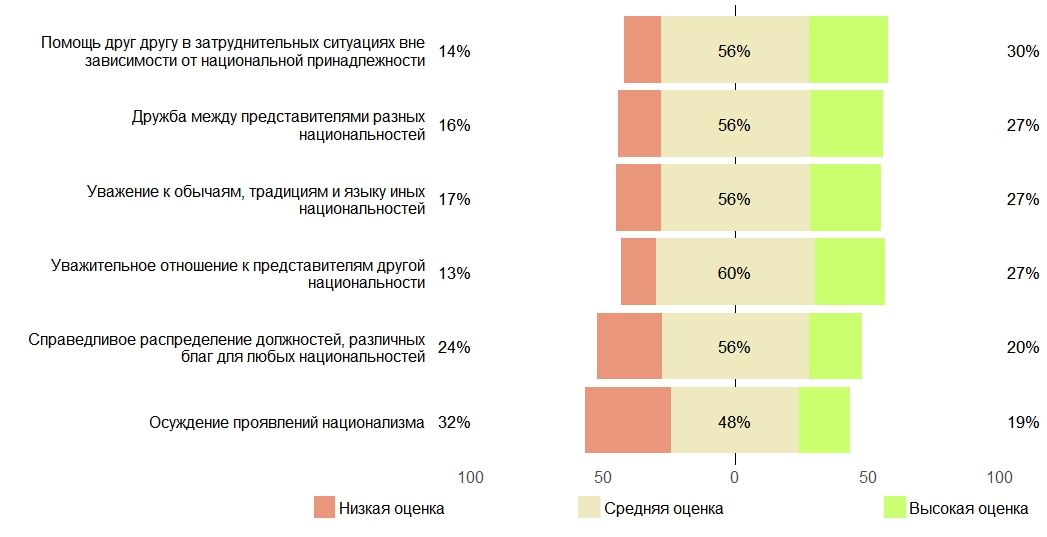 Рисунок 1 – Оценка выраженности характеристик сферы межнациональных отношений, низкие, средние и высокие оценки, %.Figure 1 – Estimation of characteristics of inter-ethnic relations, low, moderate and high levels, %.ПредикторыГражданское участиеУстановка на гражданское и политическое участиеБлок 1: социально-демографические характеристикиБлок 1: социально-демографические характеристикиБлок 1: социально-демографические характеристикиПол–0,309*0,344Семейное положение–0,103–0,471Материальное положение0,073–0,228Уровень образования0,339*0,479∆R2 (%)2,43,6Блок 2: социальный капиталБлок 2: социальный капиталБлок 2: социальный капиталДоверие к институтам гражданского общества0,599***0,424**Доверие к государственным институтам–0,1340,198Доверие к финансовым институтам и бизнесу–0,328-0,621**Социальные сети поддержки0,083–0,041∆R2 (%)35,428,7Итоговый R2 (%)37,832,3